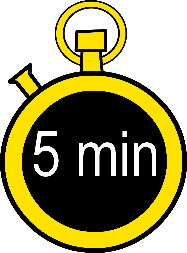  2 x 2 = … 21 : 7 = … …1 2 x 2 = …11 21 : 7 = …21 … 3 x 3 = … 36 : 4 = … …2 3 x 3 = …12 36 : 4 = …22 … 4 x 4 = … 14 : 2 = … …3 4 x 4 = …13 14 : 2 = …23 … 5 x 5 = … 35 : 5 = … …4 5 x 5 = …14 35 : 5 = …24 … 6 x 6 = … 24 : 8 = ……5 6 x 6 = …15 24 : 8 = …25… 7 x 6 = … 17 + 19 = … …6 7 x 6 = …16 17 + 19 = …26 … 8 x 6 = … 18 + 19 = … … 7 8 x 6 = …17 18 + 19 = …27 …  9 x 5 = … 27 + 16 = ……8 9 x 5 = …18 27 + 16 = …28… 6 x 9 = … 28 + 25 = … 1 + 0,6 = …9 6 x 9 = …19 28 + 25 = …29 1 + 0,6 = … 9 x 9 = … 34 +17 = … 2 + 0,8 = …10 9 x 9 = …20 34 +17 = …30 2 + 0,8 = … 2 x 2 = … 21 : 7 = … …1 2 x 2 = …11 21 : 7 = …21 … 3 x 3 = … 36 : 4 = … …2 3 x 3 = …12 36 : 4 = …22 … 4 x 4 = … 14 : 2 = … …3 4 x 4 = …13 14 : 2 = …23 … 5 x 5 = … 35 : 5 = … …4 5 x 5 = …14 35 : 5 = …24 … 6 x 6 = … 24 : 8 = ……5 6 x 6 = …15 24 : 8 = …25… 7 x 6 = … 17 + 19 = … …6 7 x 6 = …16 17 + 19 = …26 … 8 x 6 = … 18 + 19 = … … 7 8 x 6 = …17 18 + 19 = …27 …  9 x 5 = … 27 + 16 = ……8 9 x 5 = …18 27 + 16 = …28… 6 x 9 = … 28 + 25 = … 1 + 0,6 = …9 6 x 9 = …19 28 + 25 = …29 1 + 0,6 = … 9 x 9 = … 34 +17 = … 2 + 0,8 = …10 9 x 9 = …20 34 +17 = …30 2 + 0,8 = …14113211,1991,529129221,51671,9316137231,92572,7425147242,73633,5536153253,542365,66421636265,648377,27481737277,2454315,584518432815,554531,69541953291,681512,810812051302,8